,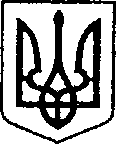 УКРАЇНАЧЕРНІГІВСЬКА ОБЛАСТЬН І Ж И Н С Ь К А    М І С Ь К А    Р А Д АВ И К О Н А В Ч И Й    К О М І Т Е Т Р І Ш Е Н Н Явід   «02» червня 2022 р.		   м. Ніжин		                        № 128Про фінансування матеріально-технічних засобів …	           Відповідно до статей 36, 42, 59, 73 Закону України «Про місцеве самоврядування в Україні», Комплексної програми заходів та робіт з територіальної оборони Ніжинської територіальної громади на 2022 рік, затвердженої рішенням виконкому № 71 від 04.04.2022р., зі змінами, внесеними рішенням виконкому  № 102 від 12.05.2022р., та з метою забезпечення матеріально-технічних засобів …, виконавчий комітет Ніжинської міської ради вирішив:	1. Фінансовому управлінню Ніжинської міської ради (Писаренко Л.В.)  перерахувати виконавчому комітету Ніжинської міської ради кошти в сумі 8600,00 грн. (КПКВК 0218240, КЕКВ 2210) для розрахунків за придбання матеріально-технічних засобів для потреб …, та безоплатної передачі …:Скоби 200 шт. вартістю  – 8600,00 грн.2. Відділу з питань організації діяльності міської ради та її виконавчого комітету (Доля О.В.) забезпечити оприлюднення даного рішення протягом п’яти робочих днів з дати його прийняття на офіційному сайті Ніжинської міської ради.3. Контроль за виконанням даного рішення покласти на першого заступника міського голови  з питань діяльності виконавчих органів ради Вовченка Ф.І.Міський голова				Олександр КОДОЛА